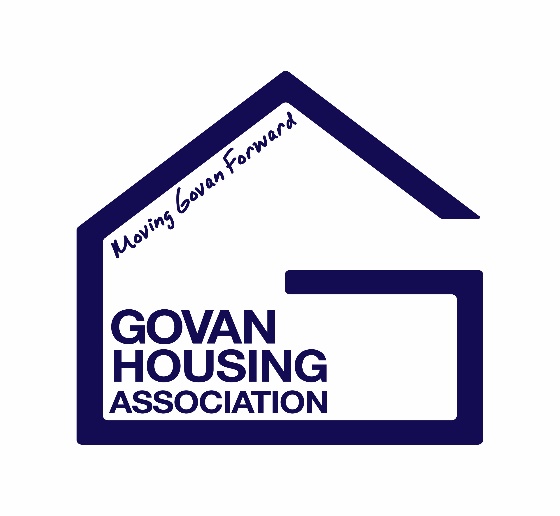 Training & Development Policy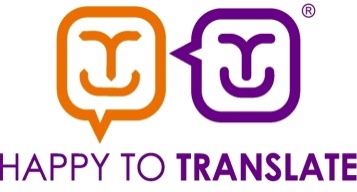 1.0	POLICY STATEMENT This policy is to ensure that all employees are equipped with the knowledge, skills and experience which will enable them to carry out their jobs to a competent standard. The Association recognises that its employees need to be equipped for changes which take place in their jobs due to new technology, new working practices and procedures within the Housing Sector. It also recognises that education and training play a valuable part in the development of personal potential. With these factors in mind, this policy is designed to be an integral part of the Staff Personal Development Review (appraisal) process. The objective of the policy is to ensure that training provided within the Association’s is planned, takes account of individual requirements and is directed towards achieving the Association’s business objectives in the most effective way.2.0	REGULATIONThis policy has been written using best practice guidance and aims to comply fully with these and the requirements of legislation.The Scottish Housing Regulator has seven Regulatory Standards (2019), which all-Scottish Registered Social Landlord’s must meet. This policy aligns with the following Standards from the SHR’s Regulation Framework:Standard 6 - The governing body and senior officers have the skills and knowledge they need to be effective.3.0	IDENTIFYING TRAINING NEEDS Training needs are identified in four main areas:Training to optimise the development of individuals.Initial on the job training, supplemented over a period with formal training in order to assist and encourage staff to perform their duties effectively.To update skills and knowledge of all employees. To ensure the Association employees have the relevant skills required to achieve business goals and objectives. 4.0	TRAINING RESPONSIBILITIES All members of staff have a responsibility to take the initiative in enquiring about training where they feel they have particular needs and to undertake any training that may be provided.Line Managers are responsible for ensuring their staff are adequately trained. This responsibility includes identifying training needs, accepting the need to release staff for any necessary off the job training or seminars and monitoring the effectiveness of training. If changes in working practices are planned, managers should consider whether fresh training needs are likely to arise. Details of forthcoming training events are notified to staff as they are received. 5.0	APPRAISALS Managers are responsible for regularly agreeing training and development needs with each employee in the context of business objectives, setting targets and standards.Appraisals take place annually. The aim of the appraisal is to appraise the employee in relation to the Association’s goals and objectives, to set targets and discuss development needs of both the individual and the Association Group’s requirements. It is also used to evaluate employee’s behaviour against the Group’s values. 6.0	TRAINING RESOURCESThe Association will provide the following resources to ensure that it meets its training and development needs. A training budget which is agreed annually. The Association are members of EVH (Employers in Voluntary Housing). The Association actively encourages its staff to participate in local training programmes.Staff are encouraged to attend training courses, seminars and conferences that are relevant to their career development and extends their knowledge in their particular discipline. The main bodies offering such training programmes are the Chartered Institute of Housing & Scottish Federation of Housing Associations and SHARE.Training facilities (i.e. rooms etc.) will be made available subject to operational requirement. Training material (i.e. videos, manuals, guidance notes etc.) will be provided where appropriate. Training equipment (i.e. TV/Video OHP, etc.) will be provided where appropriate. 7.0	METHODS OF TRAINING 7.1	Induction TrainingThe Association’s Induction process outlines the Terms and Conditions of Employment for all staff. An induction checklist forms the basis of the induction training programme and will be completed by the employee and the line manager within the first few weeks of employment. On completion the checklist is signed by both the employee and line manager and is retained within the personnel file. The employee may also retain a copy for future reference. Initial training requirements will be discussed and agreed at this stage. 7.2	In-Service Training The Association has a policy of giving assistance to employees who pursue a course of study directly relevant to their work. These courses normally lead to professional qualifications, diplomas or degrees and may be followed either by day release study or by correspondence course. In all cases, approval for attendance will be subject to organisation and budgetary restraints and can only be given by the Chief Executive.7.3	Day Release CoursesThe Association allows for paid leave for attendance on day release courses and for attendance at examinations, plus, where it is a mandatory element in the course, up to one week in any year for attendance on a block study course where the course is deemed appropriate and in line with the Association’s needs.Leave of absence with pay will be granted to employees to enable them to sit examinations for courses approved by the Association. Such leave with pay will include the previous half day (where the examination itself lasts half a day) or the previous day (where the examination is over a full day). Staff may supplement this by using annual leave. The Association meets the full costs of the course and examination fees which are paid directly to the educational bodies/institutions. However, the fees paid are to be regarded as a loan. The loan will be written off 12 months following the relevant course/examination. The Association will ask you to refund the full or a proportion of the costs of fees (detailed in your Terms and Conditions, B4) where the employee voluntarily leaves their employment within those 12 months, or where the employee or the training institution prematurely terminates their course or where the employee is dismissed summarily from their employment. The employee bears the cost of travel, non-essential textbooks and any other expenses. At the discretion of the Chief Executive, the Association will bear the cost of essential text books with all books so purchased being the property of the Association and being lodged in the Association’s register to provide a clear record of all books so purchased. The Director of Corporate Services should be notified of all books requiring to be purchased. 7.4	Correspondence Course The Association meets the full cost of the course, books and examination fees. Where the course is monitored by continuous assessment rather than by examination the Association allows paid leave of one day per module up to a maximum of 5 days study leave per year. 7.5	Work Based Qualifications All employees are encouraged to obtain a Scottish Vocational Qualification where appropriate. Details of SVQ’s available can be obtained from the Chartered Institute of Housing (Scotland) and other training organisations. The Association allows for paid leave for attendance on external workshops that are related to the assessment. 7.6	Professional Subscriptions The Association will reimburse annual fees paid by employees for membership of professional institutions subject to the following criteria: Membership must be directly relevant to the work of the Association Only one set of fees will be reimbursed where the employee is a member of more than one institution Receipts for claims are to be submitted to and endorsed by the Director of Corporate Services.Payment will be made net of tax. 7.7	Failure to make satisfactory progress on a course of study may give rise to the Association reclaiming the amount of fees loaned. Satisfactory progress will not necessarily be determined by level of achievement alone. Contributing factors such as, non-attendance or the deliberate non-submission of required work would be taken into account.7.8	Short Courses Employees who wish to attend a one/two day training event should first consult their Line Manager. The Line Manager will consider the relevance of the proposed training and the effect, if any, on the department in which the person undertaking the training works. Attendance at short courses will require the approval of the Head of their Department.7.9	Continuing Professional Development (CPD) Where employees are members of any relevant professional body, the Association will support and encourage employees to maintain a CPD Log. Most professional bodies such as the Chartered Institute of Housing, Chartered Institute of Personnel & Development offer its members CPD packs.7.10	Staff Commitment to Training 	The Association will operate a centralised training platform which will 	require staff to undertake e-learning modules/reading of training materials etc. 	periodically. Every employee will be responsible to undertake these 	assignments and sign off that they have completed the requested tasks.    8.0	MENTORSAll students on recognised qualification courses will have regular meetings/discussions with a designated person within the Association who will mentor and help the student to complete the course. 9.0	EVALUATION Evaluation of training and development is reviewed in line with individual training and development plans and the Association’s business plan and objectives. 9.1	Pre and Post Training Evaluation Prior to attending any form of training each employee will be given a Pre and Post Training Evaluation Form. The pre-evaluation ensures that the employee is aware of what the expected outcomes of the training course will be as well as knowing which objectives in their Training and Development Plan the training is aimed at meeting. Following attendance at the course, the Post Evaluation will be completed on Survey Monkey and the full evaluations will be passed to the Corporate Team who will update training records accordingly. Any future action/training will be agreed with the staff member’s Line Manager. The Post Course Evaluation Survey enables the Association to evaluate to what extent the training with benefit the member of staff and the Association.10.0	RECORD OF TRAINING Training records, including evaluations/reports for all employees will be held in a central staff training folder maintained by the Corporate Services Team. The Corporate Services Officer will also provide quarterly reports on training attended to the Senior Management Team. 11.0	TRAINING REPORTThe training register will normally be presented to the Management Committee at the end of the financial year. This will coincide with a review of how well the organisation achieved its stated strategic and operational objectives for the year.12.0	PARTNERSHIPS	Govan Housing Association is linked into an extensive network of contacts in the social housing movement in the greater Glasgow area.   There is a successful track history of linking with other agencies to provide cost-effective joint training events. On-going consideration will be given to partnership training, for example with the other local RSLs in Govan to make effective use of the Association’s resources and to reinforce links with peers.13.0	EQUALITIES & HUMAN RIGHTSWe are committed to meeting our equality duties and working in a way that promotes equality and human rights.  We will try to ensure our Board, Staff team is representative of the communities it serves in respect of Protective Characteristics, and we will monitor the Protective Characteristics of our tenants and service users.14.0	REVIEW This policy will be monitored and reviewed every five years or otherwise as deemed necessary by the Management Committee; in line with legislation and sector best practice.GOVANH HOUSING ASSOCIATIONPRE & POST TRAINING EVALUATION GOVAN HOUSING POST TRAINING- EVALUATION – Survey MonkeyPlease indicate your impression of the items list below:Policy Manual Section:GovernancePolicy Number:HR27Scottish Social Housing Charter Reference:1. Equalities 2. Participation 3. CommunicationDate Approved by Management Committee:April 2021Next Review Date:April 2026Govan Housing Association can provide this document on request, in different languages and formats, including Braille and audio formats. NAME:ACTIVITY:DATE:DURATION:VENUE:COST:PRE-TRAINING:What are your reasons for attending and what skills/knowledge do you wish to achieve?What benefits do you think this training will bring to the Association?NAME:COURSE TITLE:DATE:AgreeDisagreeDisagreeThe day met my expectations.The day met my expectations.The day met my expectations.I will be able to apply knowledge learned from the day.I will be able to apply knowledge learned from the day.I will be able to apply knowledge learned from the day.The objectives for the day were identified and followed.The objectives for the day were identified and followed.The objectives for the day were identified and followed.The content was organised and easy to follow.The content was organised and easy to follow.The content was organised and easy to follow.The materials distributed were pertinent and useful.The materials distributed were pertinent and useful.The materials distributed were pertinent and useful.The facilitators were knowledgeable.The facilitators were knowledgeable.The facilitators were knowledgeable.The quality of the day was good.The quality of the day was good.The quality of the day was good.The facilitators met the day’s objectives.The facilitators met the day’s objectives.The facilitators met the day’s objectives.Participation and interaction were encouraged throughout the day.Participation and interaction were encouraged throughout the day.Participation and interaction were encouraged throughout the day.Adequate time was provided for questions and discussion.Adequate time was provided for questions and discussion.Adequate time was provided for questions and discussion.ExcellentVery GoodPoorPoorVery PoorHow do you rate the day overallHow do you rate the venueHow do you rate the cateringWhat aspects of the day could be improved?What aspects of the day could be improved?What aspects of the day could be improved?What aspects of the day could be improved?What aspects of the day could be improved?What aspects of the day could be improved?Other Comments?Other Comments?Other Comments?Other Comments?Other Comments?Other Comments?